Agenda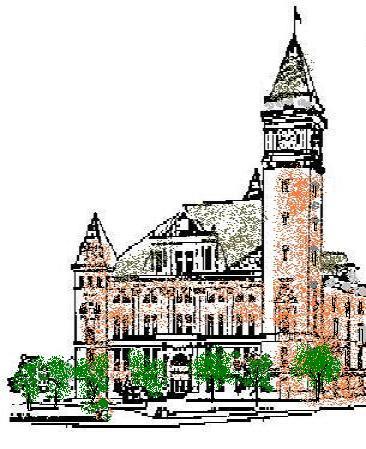 Tipton County Board of Zoning AppealsMay 1, 20246:00 p.m.The Tipton County Board of Zoning Appeals will hold its regular meeting on Wednesday, May 1, 2024, at 6:00 pm, in the 1st Floor Meeting Room of the Tipton County Courthouse, 101 East Jefferson Street, Tipton, Indiana. The agenda is as follows: Call to OrderRoll Call Modifications to Agenda / Agenda Summation Approval of Minutes a) February 7, 2024 Minutes.Public Hearingsa) None.Old Businessa) CO-V2923 Turner development standard Findings of Fact. New Businessa) None.Adjournment 